РФ, 142455, Московская область, Ногинский район, г. Электроугли, ул. Заводская, д. 6, тел/факс (985) 182-89-37, e-mail: info@bogorodskmebel.com, www.bogorodskmebel.comПочтовый адрес: РФ, 115407, г. Москва, ул. Судостроительная, д. 51, оф. 37            Цены указаны с НДС                                           У Т В Е Р Ж Д А Ю:Генеральный директорООО «Богородск-Мебель»Евдокимов В.Г. «01» июня  2016 г.Коллекция мебели «СКИФ» Особенность серии СКИФ — наличие в ее составе не только отдельных элементов, но и оптимально скомпонованных рабочих мест для различных категорий персонала. Каркасы столов - ЛДСП 22мм. Каркасы шкафов - ЛДСП 16мм. Двери шкафов – ЛДСП 16мм.Варианты цветов:- Бук Бавария;- Ольха;- Орех Экко;- Венге.РФ, 142455, Московская область, Ногинский район, г. Электроугли, ул. Заводская, д. 6, тел/факс (985) 182-89-37, e-mail: info@bogorodskmebel.com, www.bogorodskmebel.comПочтовый адрес: РФ, 115407, г. Москва, ул. Судостроительная, д. 51, оф. 37            Цены указаны с НДС                                           У Т В Е Р Ж Д А Ю:Генеральный директорООО «Богородск-Мебель»Евдокимов В.Г. «01» июня  2016 г.Коллекция мебели «СКИФ» Особенность серии СКИФ — наличие в ее составе не только отдельных элементов, но и оптимально скомпонованных рабочих мест для различных категорий персонала. Каркасы столов - ЛДСП 22мм. Каркасы шкафов - ЛДСП 16мм. Двери шкафов – ЛДСП 16мм.Варианты цветов:- Бук Бавария;- Ольха;- Орех Экко;- Венге.РФ, 142455, Московская область, Ногинский район, г. Электроугли, ул. Заводская, д. 6, тел/факс (985) 182-89-37, e-mail: info@bogorodskmebel.com, www.bogorodskmebel.comПочтовый адрес: РФ, 115407, г. Москва, ул. Судостроительная, д. 51, оф. 37            Цены указаны с НДС                                           У Т В Е Р Ж Д А Ю:Генеральный директорООО «Богородск-Мебель»Евдокимов В.Г. «01» июня  2016 г.Коллекция мебели «СКИФ» Особенность серии СКИФ — наличие в ее составе не только отдельных элементов, но и оптимально скомпонованных рабочих мест для различных категорий персонала. Каркасы столов - ЛДСП 22мм. Каркасы шкафов - ЛДСП 16мм. Двери шкафов – ЛДСП 16мм.Варианты цветов:- Бук Бавария;- Ольха;- Орех Экко;- Венге.РФ, 142455, Московская область, Ногинский район, г. Электроугли, ул. Заводская, д. 6, тел/факс (985) 182-89-37, e-mail: info@bogorodskmebel.com, www.bogorodskmebel.comПочтовый адрес: РФ, 115407, г. Москва, ул. Судостроительная, д. 51, оф. 37            Цены указаны с НДС                                           У Т В Е Р Ж Д А Ю:Генеральный директорООО «Богородск-Мебель»Евдокимов В.Г. «01» июня  2016 г.Коллекция мебели «СКИФ» Особенность серии СКИФ — наличие в ее составе не только отдельных элементов, но и оптимально скомпонованных рабочих мест для различных категорий персонала. Каркасы столов - ЛДСП 22мм. Каркасы шкафов - ЛДСП 16мм. Двери шкафов – ЛДСП 16мм.Варианты цветов:- Бук Бавария;- Ольха;- Орех Экко;- Венге.РФ, 142455, Московская область, Ногинский район, г. Электроугли, ул. Заводская, д. 6, тел/факс (985) 182-89-37, e-mail: info@bogorodskmebel.com, www.bogorodskmebel.comПочтовый адрес: РФ, 115407, г. Москва, ул. Судостроительная, д. 51, оф. 37            Цены указаны с НДС                                           У Т В Е Р Ж Д А Ю:Генеральный директорООО «Богородск-Мебель»Евдокимов В.Г. «01» июня  2016 г.Коллекция мебели «СКИФ» Особенность серии СКИФ — наличие в ее составе не только отдельных элементов, но и оптимально скомпонованных рабочих мест для различных категорий персонала. Каркасы столов - ЛДСП 22мм. Каркасы шкафов - ЛДСП 16мм. Двери шкафов – ЛДСП 16мм.Варианты цветов:- Бук Бавария;- Ольха;- Орех Экко;- Венге.Стеллаж низкийСтеллаж низкийШкаф для документов низкий закрытыйШкаф для документов низкий закрытый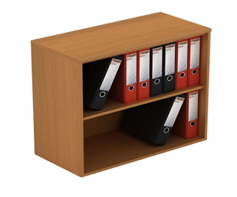 2513 р.(цена оптовая)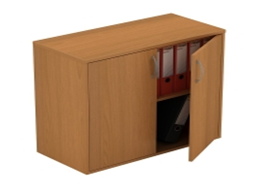 3614 р.(цена оптовая)материал:  ЛДСПматериал:  ЛДСПматериал:  ЛДСПматериал:  ЛДСПгабаритные размеры: 800х450х780 ммгабаритные размеры: 800х450х780 ммгабаритные размеры: 800х450х780 ммгабаритные размеры: 800х450х780 ммАртикул: ССН-01Артикул: ССН-01Артикул: СШНЗ-01Артикул: СШНЗ-01Стеллаж низкий узкийСтеллаж низкий узкийШкаф для документов низкий закрытый узкийШкаф для документов низкий закрытый узкий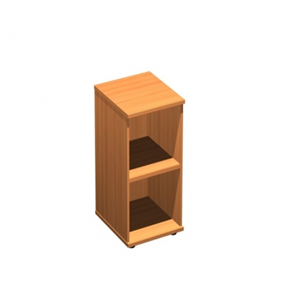 1935 р.(цена оптовая)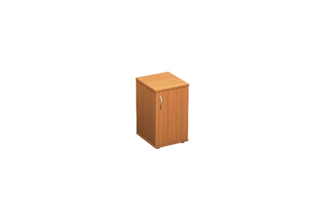 2493 р.(цена оптовая)материал:  ЛДСПматериал:  ЛДСПматериал:  ЛДСПматериал:  ЛДСПгабаритные размеры: 410х450х780 ммгабаритные размеры: 410х450х780 ммгабаритные размеры: 410х450х780 ммгабаритные размеры: 410х450х780 ммАртикул: ССНУ-01Артикул: ССНУ-01Артикул: СШДНЗУ-01Артикул: СШДНЗУ-01Шкаф для документов полуоткрытыйШкаф для документов полуоткрытыйШкаф для документов закрытыйШкаф для документов закрытый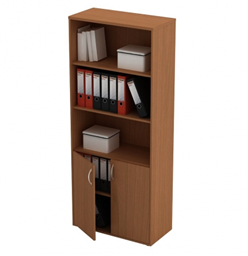 5290 р.(цена оптовая)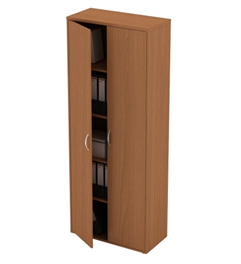 5870 р.(цена оптовая)материал:  ЛДСПматериал:  ЛДСПматериал:  ЛДСПматериал:  ЛДСПгабаритные размеры: 800х390х1860 ммгабаритные размеры: 800х390х1860 ммгабаритные размеры: 800х390х1860 ммгабаритные размеры: 800х390х1860 ммАртикул: СШДП-01Артикул: СШДП-01Артикул: СШДЗ-02Артикул: СШДЗ-02Шкаф для одеждыШкаф для одеждыШкаф глубокий для одеждыШкаф глубокий для одежды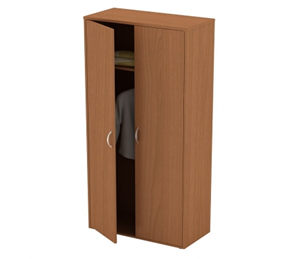 4800 р.(цена оптовая)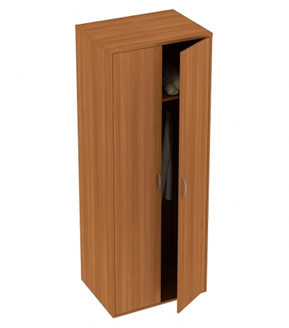 5800 р.(цена оптовая)материал:  ЛДСПматериал:  ЛДСПматериал:  ЛДСПматериал:  ЛДСПгабаритные размеры: 800х390х1860 ммгабаритные размеры: 800х390х1860 ммгабаритные размеры: 800х600х1860 ммгабаритные размеры: 800х600х1860 ммАртикул: СШДОУ-04Артикул: СШДОУ-04Артикул: СШДОГ-05Артикул: СШДОГ-05Шкаф угловой для одеждыШкаф угловой для одеждыШкаф для документов узкий полуоткрытыйШкаф для документов узкий полуоткрытый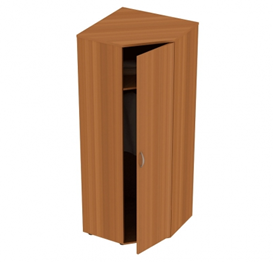 6900 р.(цена оптовая)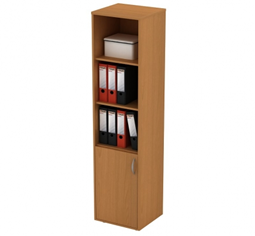 3490 р.(цена оптовая)материал:  ЛДСПматериал:  ЛДСПматериал:  ЛДСПматериал:  ЛДСПгабаритные размеры: 670х670х1860 ммгабаритные размеры: 670х670х1860 ммгабаритные размеры: 420х390х1860 ммгабаритные размеры: 420х390х1860 ммАртикул: СШУО-06Артикул: СШУО-06Артикул: СШДУП-02Артикул: СШДУП-02Шкаф для документов узкий закрытыйШкаф для документов узкий закрытыйСтеллаж угловойСтеллаж угловой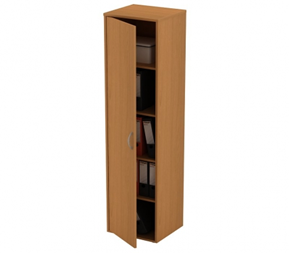 4590 р.(цена оптовая)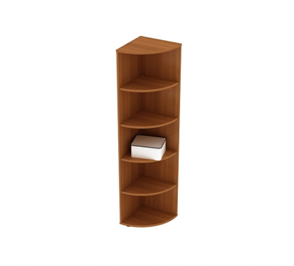 3956 р.(цена оптовая)материал:  ЛДСПматериал:  ЛДСПматериал:  ЛДСПматериал:  ЛДСПгабаритные размеры: 420х390х1860 ммгабаритные размеры: 420х390х1860 ммгабаритные размеры: 390х390х1860 ммгабаритные размеры: 390х390х1860 ммАртикул: СШДУЗ-03Артикул: СШДУЗ-03Артикул: ССУ-04Артикул: ССУ-04Стеллаж низкийСтеллаж низкийШкаф низкий двухдверныйШкаф низкий двухдверный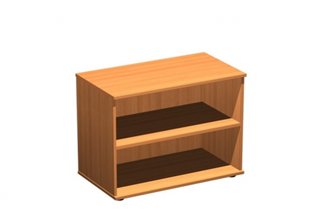 1377 р.(цена оптовая)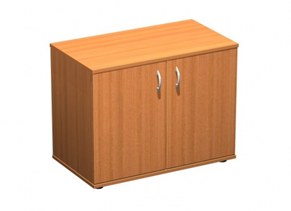 2356 р.(цена оптовая)материал:  ЛДСПматериал:  ЛДСПматериал:  ЛДСПматериал:  ЛДСПгабаритные размеры: 670х340х750 ммгабаритные размеры: 670х340х750 ммгабаритные размеры: 800х380х740 ммгабаритные размеры: 800х380х740 ммАртикул: ССН-01Артикул: ССН-01Артикул: СШН-02Артикул: СШН-02Антресоль двухдверная Антресоль двухдверная Антресоль однодвернаяАнтресоль однодверная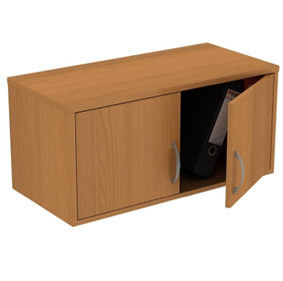 1791 р.(цена оптовая)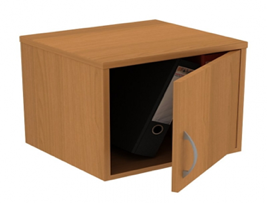 990 р.(цена оптовая)материал:  ЛДСПматериал:  ЛДСПматериал:  ЛДСПматериал:  ЛДСПгабаритные размеры: 800х390х380 ммгабаритные размеры: 800х390х380 ммгабаритные размеры: 420х390х380 ммгабаритные размеры: 420х390х380 ммАртикул: СА-02Артикул: СА-02Артикул: СА-01Артикул: СА-01Тумба выкатная с 3-мя ящикамиТумба выкатная с 3-мя ящикамиТумба приставная с 4-мя ящикамиТумба приставная с 4-мя ящиками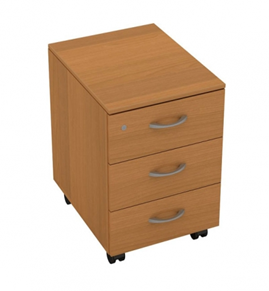 3629 р.(цена оптовая)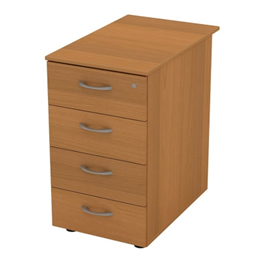 3980 р.(цена оптовая)материал:  ЛДСПматериал:  ЛДСПматериал:  ЛДСПматериал:  ЛДСПгабаритные размеры: 420х450х580 ммгабаритные размеры: 420х450х580 ммгабаритные размеры: 420х670х750 ммгабаритные размеры: 420х670х750 ммАртикул: СТВ-01Артикул: СТВ-01Артикул: СТП-02Артикул: СТП-02Тумба приставная однодверная с нишейТумба приставная однодверная с нишейТумба двухдверная для оргтехникиТумба двухдверная для оргтехники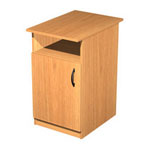 2314 р.(цена оптовая)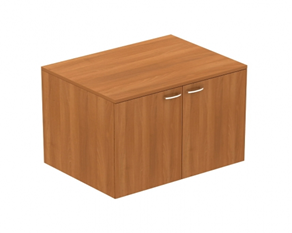 3078 р.(цена оптовая)материал:  ЛДСПматериал:  ЛДСПматериал:  ЛДСПматериал:  ЛДСПгабаритные размеры: 420х670х750 ммгабаритные размеры: 420х670х750 ммгабаритные размеры: 900х670х750 ммгабаритные размеры: 900х670х750 ммАртикул: СТПН-03Артикул: СТПН-03Артикул: СТО-05Артикул: СТО-05